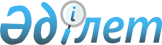 "2024-2026 жылдарға арналған Меркі ауданы ауылдық округтерінің бюджеттері туралы" Меркі аудандық мәслихатының 2023 жылғы 25 желтоқсандағы №17-4 шешіміне өзгерістер енгізу туралыЖамбыл облысы Меркі аудандық мәслихатының 2024 жылғы 18 наурыздағы № 21-2 шешімі
      Қазақстан Республикасының Бюджет кодексінің 109-1 бабына, "Қазақстан Республикасындағы жергілікті мемлекеттік басқару және өзін-өзі басқару туралы" Қазақстан Республикасы Заңының 6-бабына және "2024-2026 жылдарға арналған аудандық бюджет туралы" аудан мәслихатының 2023 жылғы 25 желтоқсандағы №17-4 шешіміне өзгерістер енгізу туралы" аудан мәслихатының 2024 жылдың 11 наурыздағы №20-2 шешіміне сәйкес Меркі аудандық мәслихаты ШЕШІМ ҚАБЫЛДАДЫ:
      1. "2024-2026 жылдарға арналған Меркі ауданы ауылдық округтерінің бюджеттері туралы" аудандық мәслихат 2023 жылғы 25 желтоқсандағы №17-4 шешіміне келесі өзгерістер мен толықтырулар енгізілсін:
      "1-1. Ақтоған ауылдық округінің 2024-2026 жылдарға бюджеті тиісінше осы шешімнің 1-қосымшаға сәйкес, оның ішінде 2024 жылға келесіндей көлемдерде бекітілсін:
      кірістер – 663515 мың теңге, оның ішінде:
      салықтық түсімдер – 11860 мың теңге;
      салықтық емес түсімдер – 100 мың теңге;
      негізгі капиталды сатудан түсетін түсімдер – 100 мың теңге;
      трансферттердің түсімдері – 651455 мың теңге;
      шығындар – 700345 мың теңге;
      таза бюджеттік кредиттеу – 0 мың теңге;
      бюджеттік кредиттер – 0 мың теңге;
      бюджеттік кредиттерді өтеу – 0 мың теңге;
      қаржылық активтерімен операциялар бойынша сальдо – 0 мың теңге;
      қаржы активтерін сатып алу – 0 мың теңге;
      мемлекеттік қаржы активтерін сатудан түсетін түсім – 0 мың теңге;
      бюджеттің тапшылығы (профициті) – -36830 мың теңге;
      бюджет тапшылығын қаржыландыру (профицитті пайдалану) – 36830 мың теңге;
      қарыздар түсімі – 0 мың теңге;
      қарыздарды өтеу – 0 мың теңге;
      бюджет қаражатының пайдаланылатын қалдықтары – 36830 мың теңге.
      "1-2. Жамбыл ауылдық округінің 2024-2026 жылдарға бюджеті тиісінше осы шешімнің 2-қосымшаға сәйкес, оның ішінде 2024 жылға келесіндей көлемдерде бекітілсін:
      кірістер – 565911 мың теңге, оның ішінде:
      салықтық түсімдер – 58600 мың теңге;
      салықтық емес түсімдер – 200 мың теңге;
      негізгі капиталды сатудан түсетін түсімдер – 200 мың теңге;
      трансферттердің түсімдері – 506911 мың теңге;
      шығындар – 571539 мың теңге;
      таза бюджеттік кредиттеу – 0 мың теңге;
      бюджеттік кредиттер – 0 мың теңге;
      бюджеттік кредиттерді өтеу – 0 мың теңге;
      қаржылық активтерімен операциялар бойынша сальдо – 0 мың теңге;
      қаржы активтерін сатып алу – 0 мың теңге;
      мемлекеттік қаржы активтерін сатудан түсетін түсім – 0 мың теңге;
      бюджеттің тапшылығы (профициті) – -5628 мың теңге;
      бюджет тапшылығын қаржыландыру (профицитті пайдалану) – 5628 мың теңге;
      қарыздар түсімі – 0 мың теңге;
      қарыздарды өтеу – 0 мың теңге;
      бюджет қаражатының пайдаланылатын қалдықтары – 5628 мың теңге.
      1-3. Меркі ауылдық округінің 2024-2026 жылдарға бюджеті тиісінше осы
      шешімнің 3-қосымшаға сәйкес, оның ішінде 2024 жылға келесіндей көлемдерде бекітілсін: 
      кірістер – 270117 мың теңге, оның ішінде:
      салықтық түсімдер – 143572 мың теңге;
      салықтық емес түсімдер – 276 мың теңге;
      негізгі капиталды сатудан түсетін түсімдер – 300 мың теңге;
      трансферттердің түсімдері – 125969 мың теңге;
      шығындар – 315120 мың теңге;
      таза бюджеттік кредиттеу – 0 мың теңге;
      бюджеттік кредиттер – 0 мың теңге;
      бюджеттік кредиттерді өтеу – 0 мың теңге;
      қаржылық активтерімен операциялар бойынша сальдо – 0 мың теңге;
      қаржы активтерін сатып алу – 0 мың теңге;
      мемлекеттік қаржы активтерін сатудан түсетін түсім – 0 мың теңге;
      бюджеттің тапшылығы (профициті) – -45003 мың теңге;
      бюджет тапшылығын қаржыландыру (профицитті пайдалану) – 45003 мың теңге;
      қарыздар түсімі – 0 мың теңге;
      қарыздарды өтеу – 0 мың теңге;
      бюджет қаражатының пайдаланылатын қалдықтары – 45003 мың теңге.
      1-4. Сарымолдаев ауылдық округінің 2024-2026 жылдарға бюджеті тиісінше осы шешімнің 4-қосымшаға сәйкес, оның ішінде 2024 жылға келесіндей көлемдерде бекітілсін:
      кірістер – 311810 мың теңге, оның ішінде:
      салықтық түсімдер – 65020 мың теңге;
      салықтық емес түсімдер – 200 мың теңге;
      негізгі капиталды сатудан түсетін түсімдер – 300 мың теңге;
      трансферттердің түсімдері – 246290 мың теңге;
      шығындар – 365810 мың теңге;
      таза бюджеттік кредиттеу – 0 мың теңге;
      бюджеттік кредиттер – 0 мың теңге;
      бюджеттік кредиттерді өтеу – 0 мың теңге;
      қаржылық активтерімен операциялар бойынша сальдо – 0 мың теңге;
      қаржы активтерін сатып алу – 0 мың теңге;
      мемлекеттік қаржы активтерін сатудан түсетін түсім – 0 мың теңге;
      бюджеттің тапшылығы (профициті) – - 54000 мың теңге;
      бюджет тапшылығын қаржыландыру (профицитті пайдалану) – 54000 мың теңге;
      қарыздар түсімі – 0 мың теңге;
      қарыздарды өтеу – 0 мың теңге;
      бюджет қаражатының пайдаланылатын қалдықтары – 54000 мың теңге.
      1-5. Ойтал ауылдық ауылдық округінің 2024-2026 жылдарға бюджеті тиісінше осы шешімнің 5-қосымшаға сәйкес, оның ішінде 2024 жылға келесіндей көлемдерде бекітілсін:
      кірістер – 315175 мың теңге, оның ішінде:
      салықтық түсімдер – 36750 мың теңге;
      салықтық емес түсімдер – 200 мың теңге;
      негізгі капиталды сатудан түсетін түсімдер – 100 мың теңге;
      трансферттердің түсімдері – 278125 мың теңге;
      шығындар – 324713 мың теңге;
      таза бюджеттік кредиттеу – 0 мың теңге;
      бюджеттік кредиттер –0 мың теңге;
      бюджеттік кредиттерді өтеу – 0 мың теңге;
      қаржылық активтерімен операциялар бойынша сальдо – 0 мың теңге;
      қаржы активтерін сатып алу – 0 мың теңге;
      мемлекеттік қаржы активтерін сатудан түсетін түсім – 0 мың теңге;
      бюджеттің тапшылығы (профициті) – -9538 мың теңге;
      бюджет тапшылығын қаржыландыру (профицитті пайдалану) – 9538 мың теңге;
      қарыздар түсімі – 0 мың теңге;
      қарыздарды өтеу – 0 мың теңге;
      бюджет қаражатының пайдаланылатын қалдықтары – 9538 мың теңге.
      1-6. Т.Рысқұлов ауылдық округінің 2024-2026 жылдарға бюджеті тиісінше осы шешімнің 6-қосымшаға сәйкес, оның ішінде 2024 жылға келесіндей көлемдерде бекітілсін:
      кірістер – 107824 мың теңге, оның ішінде:
      салықтық түсімдер – 12250 мың теңге;
      салықтық емес түсімдер – 100 мың теңге;
      негізгі капиталды сатудан түсетін түсімдер – 100 мың теңге;
      трансферттердің түсімдері – 95374 мың теңге;
      шығындар – 144916 мың теңге;
      таза бюджеттік кредиттеу – 0 мың теңге;
      бюджеттік кредиттер – 0 мың теңге;
      бюджеттік кредиттерді өтеу – 0 мың теңге;
      қаржылық активтерімен операциялар бойынша сальдо – 0 мың теңге;
      қаржы активтерін сатып алу – 0 мың теңге;
      мемлекеттік қаржы активтерін сатудан түсетін түсім – 0 мың теңге;
      бюджеттің тапшылығы (профициті) – -37092 мың теңге;
      бюджет тапшылығын қаржыландыру (профицитті пайдалану) – 37092 мың теңге;
      қарыздар түсімі – 0 мың теңге;
      қарыздарды өтеу – 0 мың теңге;
      бюджет қаражатының пайдаланылатын қалдықтары – 37092 мың теңге.
      1-7. Тәтті ауылдық округінің 2024-2026 жылдарға бюджеті тиісінше осы
      шешімнің 7-қосымшаға сәйкес, оның ішінде 2024 жылға келесіндей көлемдерде бекітілсін: 
      кірістер – 302888 мың теңге, оның ішінде:
      салықтық түсімдер – 6110 мың теңге;
      салықтық емес түсімдер – 100 мың теңге;
      негізгі капиталды сатудан түсетін түсімдер – 150 мың теңге;
      трансферттердің түсімдері – 296528 мың теңге;
      шығындар – 304889 мың теңге;
      таза бюджеттік кредиттеу – 0 мың теңге;
      бюджеттік кредиттер – 0 мың теңге;
      бюджеттік кредиттерді өтеу – 0 мың теңге;
      қаржылық активтерімен операциялар бойынша сальдо – 0 мың теңге;
      қаржы активтерін сатып алу – 0 мың теңге;
      мемлекеттік қаржы активтерін сатудан түсетін түсім – 0 мың теңге;
      бюджеттің тапшылығы (профициті) – - 2001 мың теңге; 
      бюджет тапшылығын қаржыландыру (профицитті пайдалану) – 2001 мың теңге;
      қарыздар түсімі – 0 мың теңге;
      қарыздарды өтеу – 0 мың теңге;
      бюджет қаражатының пайдаланылатын қалдықтары – 2001 мың теңге.
      1-8. Ақарал ауылдық округінің 2024-2026 жылдарға бюджеті тиісінше осы шешімнің 8-қосымшаға сәйкес, оның ішінде 2024 жылға келесіндей көлемдерде бекітілсін:
      кірістер – 102304 мың теңге, оның ішінде:
      салықтық түсімдер – 9985 мың теңге;
      салықтық емес түсімдер – 100 мың теңге;
      негізгі капиталды сатудан түсетін түсімдер – 300 мың теңге;
      трансферттердің түсімдері – 91919 мың теңге;
      шығындар – 106462 мың теңге;
      таза бюджеттік кредиттеу – 0 мың теңге;
      бюджеттік кредиттер –0 мың теңге;
      бюджеттік кредиттерді өтеу – 0 мың теңге;
      қаржылық активтерімен операциялар бойынша сальдо – 0 мың теңге;
      қаржы активтерін сатып алу – 0 мың теңге;
      мемлекеттік қаржы активтерін сатудан түсетін түсім – 0 мың теңге;
      бюджеттің тапшылығы (профициті) – -4158 мың теңге;
      бюджет тапшылығын қаржыландыру (профицитті пайдалану) – 4158 мың теңге;
      қарыздар түсімі – 0 мың теңге;
      қарыздарды өтеу – 0 мың теңге;
      бюджет қаражатының пайдаланылатын қалдықтары – 4158 мың теңге.
      1-9. Сұрат ауылдық округінің 2024-2026 жылдарға бюджеті тиісінше осы
      шешімнің 9-қосымшаға сәйкес, оның ішінде 2024 жылға келесіндей көлемдерде бекітілсін: 
      кірістер – 77377 мың теңге, оның ішінде:
      салықтық түсімдер – 7700 мың теңге;
      салықтық емес түсімдер – 100 мың теңге;
      негізгі капиталды сатудан түсетін түсімдер – 300 мың теңге;
      трансферттердің түсімдері – 69277 мың теңге;
      шығындар – 77466 мың теңге;
      таза бюджеттік кредиттеу – 0 мың теңге;
      бюджеттік кредиттер – 0 мың теңге;
      бюджеттік кредиттерді өтеу – 0 мың теңге;
      қаржылық активтерімен операциялар бойынша сальдо – 0 мың теңге;
      қаржы активтерін сатып алу – 0 мың теңге;
      мемлекеттік қаржы активтерін сатудан түсетін түсім – 0 мың теңге;
      бюджеттің тапшылығы (профициті) – -89 мың теңге;
      бюджет тапшылығын қаржыландыру (профицитті пайдалану) – 89 мың теңге;
      қарыздар түсімі – 0 мың теңге;
      қарыздарды өтеу – 0 мың теңге;
      бюджет қаражатының пайдаланылатын қалдықтары – 89 мың теңге.
      1-10. Жанатоған ауылдық округінің 2024-2026 жылдарға бюджеті тиісінше осы шешімнің 10-қосымшаға сәйкес, оның ішінде 2024 жылға келесіндей көлемдерде бекітілсін:
      кірістер – 76876 мың теңге, оның ішінде:
      салықтық түсімдер – 12500 мың теңге;
      салықтық емес түсімдер – 100 мың теңге;
      негізгі капиталды сатудан түсетін түсімдер – 0 мың теңге;
      трансферттердің түсімдері – 64276 мың теңге;
      шығындар – 78984 мың теңге;
      таза бюджеттік кредиттеу – 0 мың теңге;
      бюджеттік кредиттер –0 мың теңге;
      бюджеттік кредиттерді өтеу – 0 мың теңге;
      қаржылық активтерімен операциялар бойынша сальдо – 0 мың теңге;
      қаржы активтерін сатып алу – 0 мың теңге;
      мемлекеттік қаржы активтерін сатудан түсетін түсім – 0 мың теңге;
      бюджеттің тапшылығы (профициті) – -2108 мың теңге;
      бюджет тапшылығын қаржыландыру (профицитті пайдалану) – 2108 мың теңге;
      қарыздар түсімі – 0 мың теңге;
      қарыздарды өтеу – 0 мың теңге;
      бюджет қаражатының пайдаланылатын қалдықтары – 2108 мың теңге.
      1-11. Андас батыр ауылдық округінің 2024-2026 жылдарға бюджеті тиісінше осы шешімнің 11-қосымшаға сәйкес, оның ішінде 2024 жылға келесіндей көлемдерде бекітілсін:
      кірістер – 65688 мың теңге, оның ішінде:
      салықтық түсімдер – 27900 мың теңге;
      салықтық емес түсімдер – 200 мың теңге;
      негізгі капиталды сатудан түсетін түсімдер – 300 мың теңге;
      трансферттердің түсімдері – 37288 мың теңге;
      шығындар – 83361 мың теңге;
      таза бюджеттік кредиттеу – 0 мың теңге;
      бюджеттік кредиттер – 0 мың теңге;
      бюджеттік кредиттерді өтеу – 0 мың теңге;
      қаржылық активтерімен операциялар бойынша сальдо – 0 мың теңге;
      қаржы активтерін сатып алу – 0 мың теңге;
      мемлекеттік қаржы активтерін сатудан түсетін түсім – 0 мың теңге;
      бюджеттің тапшылығы (профициті) – -17673 мың теңге;
      бюджет тапшылығын қаржыландыру (профицитті пайдалану) – 17673 мың теңге;
      қарыздар түсімі – 0 мың теңге;
      қарыздарды өтеу – 0 мың теңге;
      бюджет қаражатының пайдаланылатын қалдықтары – 17673 мың теңге.
      1-12. Кеңес ауылдық округінің 2024-2026 жылдарға бюджеті тиісінше осы шешімнің 12-қосымшаға сәйкес, оның ішінде 2024 жылға келесіндей көлемдерде бекітілсін:
      кірістер – 318478 мың теңге, оның ішінде:
      салықтық түсімдер – 5770 мың теңге;
      салықтық емес түсімдер – 100 мың теңге;
      негізгі капиталды сатудан түсетін түсімдер – 100 мың теңге;
      трансферттердің түсімдері – 312508 мың теңге;
      шығындар – 319394 мың теңге;
      таза бюджеттік кредиттеу – 0 мың теңге;
      бюджеттік кредиттер – 0 мың теңге;
      бюджеттік кредиттерді өтеу – 0 мың теңге;
      қаржылық активтерімен операциялар бойынша сальдо – 0 мың теңге;
      қаржы активтерін сатып алу – 0 мың теңге;
      мемлекеттік қаржы активтерін сатудан түсетін түсім – 0 мың теңге;
      бюджеттің тапшылығы (профициті) – -916 мың теңге;
      бюджет тапшылығын қаржыландыру (профицитті пайдалану) – 916 мың теңге;
      қарыздар түсімі – 0 мың теңге;
      қарыздарды өтеу – 0 мың теңге;
      бюджет қаражатының пайдаланылатын қалдықтары – 916 мың теңге.
      1-13. Ақермен ауылдық округінің 2024-2026 жылдарға бюджеті тиісінше осы шешімнің 13-қосымшаға сәйкес, оның ішінде 2024 жылға келесіндей көлемдерде бекітілсін:
      кірістер – 42723 мың теңге, оның ішінде:
      салықтық түсімдер – 5956 мың теңге;
      салықтық емес түсімдер – 100 мың теңге;
      негізгі капиталды сатудан түсетін түсімдер – 0 мың теңге;
      трансферттердің түсімдері – 36667 мың теңге;
      шығындар –1 52005 мың теңге;
      таза бюджеттік кредиттеу – 0 мың теңге;
      бюджеттік кредиттер – 0 мың теңге;
      бюджеттік кредиттерді өтеу – 0 мың теңге;
      қаржылық активтерімен операциялар бойынша сальдо – 0 мың теңге;
      қаржы активтерін сатып алу – 0 мың теңге;
      мемлекеттік қаржы активтерін сатудан түсетін түсім – 0 мың теңге;
      бюджеттің тапшылығы (профициті) – -109282 мың теңге;
      бюджет тапшылығын қаржыландыру (профицитті пайдалану) – 109282 мың теңге;
      қарыздар түсімі – 0 мың теңге;
      қарыздарды өтеу – 0 мың теңге;
      бюджет қаражатының пайдаланылатын қалдықтары – 109282 мың теңге.
      1-14. Аспара ауылдық округінің 2024-2026 жылдарға бюджеті тиісінше осы шешімнің 14-қосымшаға сәйкес, оның ішінде 2024 жылға келесіндей көлемдерде бекітілсін:
      кірістер – 53906 мың теңге, оның ішінде:
      салықтық түсімдер – 4320 мың теңге;
      салықтық емес түсімдер – 100 мың теңге;
      негізгі капиталды сатудан түсетін түсімдер – 0 мың теңге;
      трансферттердің түсімдері – 49486 мың теңге;
      шығындар – 55080 мың теңге;
      таза бюджеттік кредиттеу – 0 мың теңге;
      бюджеттік кредиттер – 0 мың теңге;
      бюджеттік кредиттерді өтеу – 0 мың теңге;
      қаржылық активтерімен операциялар бойынша сальдо – 0 мың теңге;
      қаржы активтерін сатып алу – 0 мың теңге;
      мемлекеттік қаржы активтерін сатудан түсетін түсім – 0 мың теңге;
      бюджеттің тапшылығы (профициті) – -1174 мың теңге;
      бюджет тапшылығын қаржыландыру (профицитті пайдалану) – 1174 мың теңге;
      қарыздар түсімі – 0 мың теңге;
      қарыздарды өтеу – 0 мың теңге;
      бюджет қаражатының пайдаланылатын қалдықтары – 1174 мың теңге";
      Көрсетілген шешімнің 1, 2, 3, 4, 5, 6, 7, 8, 9, 10, 11, 12, 13, 14 қосымшалары осы шешімнің 1, 2, 3, 4, 5, 6, 7, 8, 9,10, 11, 12, 13, 14 қосымшаларына сәйкес жаңа редакцияда жазылсын.
      2. Осы шешім 2024 жылғы 1 қантардан бастап қолданысқа енгізіледі. 2024 жылға арналған Ақтоған ауылдық округінің бюджеті 2024 жылға арналған Жамбыл ауылдық округінің бюджеті 2024 жылға арналған Меркі ауылдық округінің бюджеті 2024 жылға арналған Сарымолдаев ауылдық округінің бюджеті 2024 жылға арналған Ойтал ауылдық округінің бюджеті 2024 жылға арналған Рыскулов ауылдық округінің бюджеті 2024 жылға арналған Тәтті ауылдық округінің бюджеті 2024 жылға арналған Ақарал ауылдық округінің бюджеті 2024 жылға арналған Сұрат ауылдық округінің бюджеті 2024 жылға арналған Жаңатоған ауылдық округінің бюджеті 2024 жылға арналған Андас-Батыр ауылдық округінің бюджеті 2024 жылға арналған Кеңес ауылдық округінің бюджеті 2024 жылға арналған Ақермен ауылдық округінің бюджеті 2024 жылға арналған Аспара ауылдық округінің бюджеті
					© 2012. Қазақстан Республикасы Әділет министрлігінің «Қазақстан Республикасының Заңнама және құқықтық ақпарат институты» ШЖҚ РМК
				
      Меркі аудандық 

      мәслихатының төрағасы 

М. Көкрекбаев
Меркі аудандық мәслихатының 2024 жылғы 18 наурыздағы №21-2 шешіміне 1 қосымша
Санаты
Санаты
Санаты
Санаты
Сомасы, мың теңге
Сыныбы
Сыныбы
Сыныбы
Сомасы, мың теңге
Ішкі сыныбы
Ішкі сыныбы
Сомасы, мың теңге
Атауы
Сомасы, мың теңге
1
1
1
2
3
1. КІРІСТЕР
663515
1
Салықтық түсімдер
11860
О1
Табыс салығы 
3200
2
Жеке табыс салығы
3200
О4
Меншікке салынатын салықтар
8660
1
Мүлікке салынатын салықтар
660
4
Көлік құралдарына салынатын салық
7900
5
Бірыңғай жер салығы
100
2
Салықтық емес түсімдер
100
О4
Мемлекеттік бюджеттен қаржыландырылатын, сондай-ақ Қазақстан Республикасы Ұлттық Банкінің бюджетінен (шығыстар сметасынан) қамтылатын және қаржыландырылатын мемлекеттік мекемелер салатын айыппұлдар, өсімпұлдар, санкциялар, өндіріп алулар
100
1
Мұнай секторы ұйымдарынан түсетін түсімдерді қоспағанда, мемлекеттік бюджеттен қаржыландырылатын, сондай-ақ Қазақстан Республикасы Ұлттық Банкінің бюджетінен (шығыстар сметасынан) ұсталатын және қаржыландырылатын мемлекеттік мекемелер салатын айыппұлдар, өсімпұлдар, санкциялар, өндіріп алулар
100
3
Негізгі капиталды сатудан түсетін түсімдер
100
03
Жерді және материалдық емес активтерді сату
100
1
Жерді сату
100
4
Трансферттердің түсімдері
651455
О2
Мемлекеттік басқарудың жоғары тұрған органдарынан түсетін трансферттер
651455
3
Аудандық бюджеттен түсетін трансферттер
651455
Функционалдық топ
Функционалдық топ
Функционалдық топ
Функционалдық топ
Сомасы, мың теңге
Бюджеттік бағдарламалардың әкімшісі
Бюджеттік бағдарламалардың әкімшісі
Бюджеттік бағдарламалардың әкімшісі
Сомасы, мың теңге
Бағдарлама
Бағдарлама
Сомасы, мың теңге
Атауы
Сомасы, мың теңге
1
1
1
2
3
2. ШЫҒЫНДАР
700345
01
Жалпы сипаттағы мемлекеттiк қызметтер 
50677
124
Аудандық маңызы бар қала, ауыл, кент, ауылдық округ әкімінің аппараты 
50677
001
Қаладағы аудан, аудандық маңызы бар қаланың, кент, ауыл, ауылдық округ әкімінің қызметін қамтамасыз ету жөніндегі қызметтер
50312
022
Мемлекеттік органның күрделі шығыстары
365
07
Тұрғын үй-коммуналдық шаруашылық
343971
124
Аудандық маңызы бар қала, ауыл, кент, ауылдық округ әкімінің аппараты 
343971
014
Елдi мекендердi сумен жабдықтауды ұйымдастыру
603
008
Елді мекендердегі көшелерді жарықтандыру
2120
009
Елді мекендерді санитариясын қамтамасыз ету
500
011
Елді мекендерді абаттандыру мен көгалдандыру
340748
12
Көлік және коммуникация
31068
124
Аудандық маңызы бар қала, ауыл, кент, ауылдық округ әкімінің аппараты 
31068
013
Аудандық маңызы бар қалаларда, ауылдарда, кенттерде, ауылдық округтерде автомобиль жолдарының жұмыс істеуін қамтамасыз ету
300
045
Аудандық маңызы бар қалаларда, ауылдарда, кенттерде, ауылдық округтерде автомобиль жолдарын күрделі және орташа жөндеу
30768
13
Басқалар
269878
124
Аудандық маңызы бар қала, ауыл, кент, ауылдық округ әкімінің аппараты 
269878
057
"Ауыл-Ел бесігі" жобасы шеңберінде ауылдық елді мекендердегі әлеуметтік және инженерлік инфрақұрылым бойынша іс-шараларды іске асыру
269878
15
Трансферттер
4751
124
Аудандық маңызы бар қала, ауыл, кент, ауылдық округ әкімінің аппараты 
4751
048
Пайдаланылмаған (толық пайдаланылмаған) нысаналы трансферттерді қайтару 
4751
3. Таза бюджеттік кредит беру
0
Бюджеттік кредиттер 
0
Функционалдық топ
Функционалдық топ
Функционалдық топ
Функционалдық топ
Бюджеттік бағдарламалардың әкімшісі
Бюджеттік бағдарламалардың әкімшісі
Бюджеттік бағдарламалардың әкімшісі
Бағдарлама
Бағдарлама
Бюджеттік кредиттерді өтеу
0
Санаты
Санаты
Санаты
Санаты
Сыныбы
Сыныбы
Сыныбы
Ішкі сыныбы 
Ішкі сыныбы 
5
Бюджеттік кредиттерді өтеу
0
01
Бюджеттік кредиттерді өтеу
0
1
Мемлекеттік бюджеттен берілген бюджеттік кредиттерді өтеу
0
4. Қаржы активтерімен жасалатын операциялар бойынша сальдо
0
Қаржы активтерін сатып алу
0
Мемлекеттік қаржылық активтерін сатудан түскен түсімдер
0
5. Бюджет тапшылығы (профициті)
-36830
6. Бюджет тапшылығын қаржыландыру (профицитін пайдалану)
36830
7
Қарыздар түсімі
0
01
Мемлекеттік ішкі қарыздар
0
2
Қарыз алу келісім шарттары
0
Бюджет қаражатының пайдаланылатын қалдықтары
36830Меркі аудандық мәслихатының 2024 жылғы 18 наурыздағы №21-2 шешіміне 2 қосымша
Санаты
Санаты
Санаты
Санаты
Сомасы, мың теңге
Сыныбы
Сыныбы
Сыныбы
Сомасы, мың теңге
Ішкі сыныбы
Ішкі сыныбы
Сомасы, мың теңге
Атауы
Сомасы, мың теңге
1
1
1
2
3
1. КІРІСТЕР
565911
1
Салықтық түсімдер
58600
О1
Табыс салығы 
24000
2
Жеке табыс салығы
24000
О4
Меншікке салынатын салықтар
34400
1
Мүлікке салынатын салықтар
1000
4
Көлік құралдарына салынатын салық
33300
5
Бірыңғай жер салығы
100
О5
Тауарларға, жұмыстарға және қызметтерге салынатын ішкі салықтар
200
3
Табиғи және басқа да ресурстарды пайдаланғаны үшін түсетін түсімдер
100
4
Кәсіпкерлік және кәсіби қызметті жүргізгені үшін алынатын алымдар
100
2
Салықтық емес түсімдер
200
О4
Мемлекеттік бюджеттен қаржыландырылатын, сондай-ақ Қазақстан Республикасы Ұлттық Банкінің бюджетінен (шығыстар сметасынан) қамтылатын және қаржыландырылатын мемлекеттік мекемелер салатын айыппұлдар, өсімпұлдар, санкциялар, өндіріп алулар
200
1
Мұнай секторы ұйымдарынан түсетін түсімдерді қоспағанда, мемлекеттік бюджеттен қаржыландырылатын, сондай-ақ Қазақстан Республикасы Ұлттық Банкінің бюджетінен (шығыстар сметасынан) ұсталатын және қаржыландырылатын мемлекеттік мекемелер салатын айыппұлдар, өсімпұлдар, санкциялар, өндіріп алулар
200
3
Негізгі капиталды сатудан түсетін түсімдер
200
03
Жерді және материалдық емес активтерді сату
200
1
Жерді сату
200
4
Трансферттердің түсімдері
506911
О2
Мемлекеттік басқарудың жоғары тұрған органдарынан түсетін трансферттер
506911
3
Аудандық бюджеттен түсетін трансферттер
506911
Функционалдық топ
Функционалдық топ
Функционалдық топ
Функционалдық топ
Сомасы, мың теңге
Бюджеттік бағдарламалардың әкімшісі
Бюджеттік бағдарламалардың әкімшісі
Бюджеттік бағдарламалардың әкімшісі
Сомасы, мың теңге
Бағдарлама
Бағдарлама
Сомасы, мың теңге
Атауы
Сомасы, мың теңге
1
1
1
2
3
2. ШЫҒЫНДАР
571539
01
Жалпы сипаттағы мемлекеттiк қызметтер 
60455
124
Аудандық маңызы бар қала, ауыл, кент, ауылдық округ әкімінің аппараты 
60455
001
Қаладағы аудан, аудандық маңызы бар қаланың, кент, ауыл, ауылдық округ әкімінің қызметін қамтамасыз ету жөніндегі қызметтер
60395
022
Мемлекеттік органның күрделі шығыстары
60
07
Тұрғын үй-коммуналдық шаруашылық 
48597
124
Аудандық маңызы бар қала, ауыл, кент, ауылдық округ әкімінің аппараты 
48597
008
Елді мекендердегі көшелерді жарықтандыру
8054
009
Елді мекендерді санитариясын қамтамасыз ету
2000
011
Елді мекендерді абаттандыру мен көгалдандыру
38543
12
Көлік және коммуникация
39255
124
Аудандық маңызы бар қала, ауыл, кент, ауылдық округ әкімінің аппараты 
39255
013
Аудандық маңызы бар қалаларда, ауылдарда, кенттерде, ауылдық округтерде автомобиль жолдарының жұмыс істеуін қамтамасыз ету
600
045
Аудандық маңызы бар қалаларда, ауылдарда, кенттерде, ауылдық округтерде автомобиль жолдарын күрделі және орташа жөндеу
38655
13
Басқалар
423230
124
Аудандық маңызы бар қала, ауыл, кент, ауылдық округ әкімінің аппараты 
423230
057
"Ауыл-Ел бесігі" жобасы шеңберінде ауылдық елді мекендердегі әлеуметтік және инженерлік инфрақұрылым бойынша іс-шараларды іске асыру
423230
15
Трансферттер
2
124
Аудандық маңызы бар қала, ауыл, кент, ауылдық округ әкімінің аппараты 
2
048
Пайдаланылмаған (толық пайдаланылмаған) нысаналы трансферттерді қайтару 
2
3. Таза бюджеттік кредит беру
0
Бюджеттік кредиттер 
0
Функционалдық топ
Функционалдық топ
Функционалдық топ
Функционалдық топ
Бюджеттік бағдарламалардың әкімшісі
Бюджеттік бағдарламалардың әкімшісі
Бюджеттік бағдарламалардың әкімшісі
Бағдарлама
Бағдарлама
Бюджеттік кредиттерді өтеу
0
Санаты
Санаты
Санаты
Санаты
Сыныбы
Сыныбы
Сыныбы
Ішкі сыныбы 
Ішкі сыныбы 
5
Бюджеттік кредиттерді өтеу
0
01
Бюджеттік кредиттерді өтеу
0
1
Мемлекеттік бюджеттен берілген бюджеттік кредиттерді өтеу
0
4. Қаржы активтерімен жасалатын операциялар бойынша сальдо
0
Қаржы активтерін сатып алу
0
Мемлекеттік қаржылық активтерін сатудан түскен түсімдер
0
5. Бюджет тапшылығы (профициті)
-5628
6. Бюджет тапшылығын қаржыландыру (профицитін пайдалану)
5628
7
Қарыздар түсімі
0
01
Мемлекеттік ішкі қарыздар
0
2
Қарыз алу келісім шарттары
0
Бюджет қаражатының пайдаланылатын қалдықтары
5628Меркі аудандық мәслихатының 2024 жылғы 18 наурыздағы №21-2 шешіміне 3 қосымша
Санаты
Санаты
Санаты
Санаты
Сомасы, мың теңге
Сыныбы
Сыныбы
Сыныбы
Сомасы, мың теңге
Ішкі сыныбы
Ішкі сыныбы
Сомасы, мың теңге
Атауы
Сомасы, мың теңге
1
1
1
2
3
1. КІРІСТЕР
270117
1
Салықтық түсімдер
143572
О1
Табыс салығы 
76300
2
Жеке табыс салығы
76300
О4
Меншікке салынатын салықтар
66672
1
Мүлікке салынатын салықтар
3300
4
Көлік құралдарына салынатын салық
63362
5
Бірыңғай жер салығы
10
О5
Тауарларға, жұмыстарға және қызметтерге салынатын ішкі салықтар
600
4
Кәсіпкерлік және кәсіби қызметті жүргізгені үшін алынатын алымдар
600
2
Салықтық емес түсімдер
276
О4
Мемлекеттік бюджеттен қаржыландырылатын, сондай-ақ Қазақстан Республикасы Ұлттық Банкінің бюджетінен (шығыстар сметасынан) қамтылатын және қаржыландырылатын мемлекеттік мекемелер салатын айыппұлдар, өсімпұлдар, санкциялар, өндіріп алулар
276
1
Мұнай секторы ұйымдарынан түсетін түсімдерді қоспағанда, мемлекеттік бюджеттен қаржыландырылатын, сондай-ақ Қазақстан Республикасы Ұлттық Банкінің бюджетінен (шығыстар сметасынан) ұсталатын және қаржыландырылатын мемлекеттік мекемелер салатын айыппұлдар, өсімпұлдар, санкциялар, өндіріп алулар
276
3
Негізгі капиталды сатудан түсетін түсімдер
300
03
Жерді және материалдық емес активтерді сату
300
1
Жерді сату
300
4
Трансферттердің түсімдері
125969
О2
Мемлекеттік басқарудың жоғары тұрған органдарынан түсетін трансферттер
125969
3
Аудандық бюджеттен түсетін трансферттер
125969
Функционалдық топ
Функционалдық топ
Функционалдық топ
Функционалдық топ
Сомасы, мың теңге
Бюджеттік бағдарламалардың әкімшісі
Бюджеттік бағдарламалардың әкімшісі
Бюджеттік бағдарламалардың әкімшісі
Сомасы, мың теңге
Бағдарлама
Бағдарлама
Сомасы, мың теңге
Атауы
Сомасы, мың теңге
1
1
1
2
3
2. ШЫҒЫНДАР
315120
01
Жалпы сипаттағы мемлекеттiк қызметтер 
69323
124
Аудандық маңызы бар қала, ауыл, кент, ауылдық округ әкімінің аппараты 
69323
001
Қаладағы аудан, аудандық маңызы бар қаланың, кент, ауыл, ауылдық округ әкімінің қызметін қамтамасыз ету жөніндегі қызметтер
68458
022
Мемлекеттік органның күрделі шығыстары
865
07
Тұрғын үй-коммуналдық шаруашылық 
187517
124
Аудандық маңызы бар қала, ауыл, кент, ауылдық округ әкімінің аппараты 
187517
014
Елдi мекендердi сумен жабдықтауды ұйымдастыру
1111
008
Елді мекендердегі көшелерді жарықтандыру
62157
009
Елді мекендерді санитариясын қамтамасыз ету
5000
011
Елді мекендерді абаттандыру мен көгалдандыру
119249
12
Көлік және коммуникация
58279
124
Аудандық маңызы бар қала, ауыл, кент, ауылдық округ әкімінің аппараты 
58279
013
Аудандық маңызы бар қалаларда, ауылдарда, кенттерде, ауылдық округтерде автомобиль жолдарының жұмыс істеуін қамтамасыз ету
3000
045
Аудандық маңызы бар қалаларда, ауылдарда, кенттерде, ауылдық округтерде автомобиль жолдарын күрделі және орташа жөндеу
55279
15
Трансферттер
1
124
Аудандық маңызы бар қала, ауыл, кент, ауылдық округ әкімінің аппараты 
1
048
Пайдаланылмаған (толық пайдаланылмаған) нысаналы трансферттерді қайтару 
1
3. Таза бюджеттік кредит беру
0
Бюджеттік кредиттер 
0
Функционалдық топ
Функционалдық топ
Функционалдық топ
Функционалдық топ
Бюджеттік бағдарламалардың әкімшісі
Бюджеттік бағдарламалардың әкімшісі
Бюджеттік бағдарламалардың әкімшісі
Бағдарлама
Бағдарлама
Бюджеттік кредиттерді өтеу
0
Санаты
Санаты
Санаты
Санаты
Сыныбы
Сыныбы
Сыныбы
Ішкі сыныбы 
Ішкі сыныбы 
5
Бюджеттік кредиттерді өтеу
0
01
Бюджеттік кредиттерді өтеу
0
1
Мемлекеттік бюджеттен берілген бюджеттік кредиттерді өтеу
0
4. Қаржы активтерімен жасалатын операциялар бойынша сальдо
0
Қаржы активтерін сатып алу
0
Мемлекеттік қаржылық активтерін сатудан түскен түсімдер
0
5. Бюджет тапшылығы (профициті)
-45003
6. Бюджет тапшылығын қаржыландыру (профицитін пайдалану)
45003
7
Қарыздар түсімі
0
01
Мемлекеттік ішкі қарыздар
0
2
Қарыз алу келісім шарттары
0
Бюджет қаражатының пайдаланылатын қалдықтары
45003Меркі аудандық мәслихатының 2024 жылғы 18 наурыздағы №21-2 шешіміне 4 қосымша
Санаты
Санаты
Санаты
Санаты
Сомасы, мың теңге
Сыныбы
Сыныбы
Сыныбы
Сомасы, мың теңге
Ішкі сыныбы
Ішкі сыныбы
Сомасы, мың теңге
Атауы
Сомасы, мың теңге
1
1
1
2
3
1. КІРІСТЕР
311810
1
Салықтық түсімдер
65020
О1
Табыс салығы 
20000
2
Жеке табыс салығы
20000
О4
Меншікке салынатын салықтар
44720
1
Мүлікке салынатын салықтар
2600
4
Көлік құралдарына салынатын салық
42000
5
Бірыңғай жер салығы
120
О5
Тауарларға, жұмыстарға және қызметтерге салынатын ішкі салықтар
300
3
Табиғи және басқа да ресурстарды пайдаланғаны үшін түсетін түсімдер
100
4
Кәсіпкерлік және кәсіби қызметті жүргізгені үшін алынатын алымдар
200
2
Салықтық емес түсімдер
200
О4
Мемлекеттік бюджеттен қаржыландырылатын, сондай-ақ Қазақстан Республикасы Ұлттық Банкінің бюджетінен (шығыстар сметасынан) қамтылатын және қаржыландырылатын мемлекеттік мекемелер салатын айыппұлдар, өсімпұлдар, санкциялар, өндіріп алулар
200
1
Мұнай секторы ұйымдарынан түсетін түсімдерді қоспағанда, мемлекеттік бюджеттен қаржыландырылатын, сондай-ақ Қазақстан Республикасы Ұлттық Банкінің бюджетінен (шығыстар сметасынан) ұсталатын және қаржыландырылатын мемлекеттік мекемелер салатын айыппұлдар, өсімпұлдар, санкциялар, өндіріп алулар
200
3
Негізгі капиталды сатудан түсетін түсімдер
300
03
Жерді және материалдық емес активтерді сату
300
1
Жерді сату
300
4
Трансферттердің түсімдері
246290
О2
Мемлекеттік басқарудың жоғары тұрған органдарынан түсетін трансферттер
246290
3
Аудандық бюджеттен түсетін трансферттер
246290
Функционалдық топ
Функционалдық топ
Функционалдық топ
Функционалдық топ
Сомасы, мың теңге
Бюджеттік бағдарламалардың әкімшісі
Бюджеттік бағдарламалардың әкімшісі
Бюджеттік бағдарламалардың әкімшісі
Сомасы, мың теңге
Бағдарлама
Бағдарлама
Сомасы, мың теңге
Атауы
Сомасы, мың теңге
1
1
1
2
3
2. ШЫҒЫНДАР
365810
01
Жалпы сипаттағы мемлекеттiк қызметтер 
66877
124
Аудандық маңызы бар қала, ауыл, кент, ауылдық округ әкімінің аппараты 
66877
001
Қаладағы аудан, аудандық маңызы бар қаланың, кент, ауыл, ауылдық округ әкімінің қызметін қамтамасыз ету жөніндегі қызметтер
66877
07
Тұрғын үй-коммуналдық шаруашылық 
32284
124
Аудандық маңызы бар қала, ауыл, кент, ауылдық округ әкімінің аппараты 
32284
014
Елдi мекендердi сумен жабдықтауды ұйымдастыру
1082
008
Елді мекендердегі көшелерді жарықтандыру
15487
009
Елді мекендерді санитариясын қамтамасыз ету
1188
011
Елді мекендерді абаттандыру мен көгалдандыру
14527
12
Көлік және коммуникация
38902
124
Аудандық маңызы бар қала, ауыл, кент, ауылдық округ әкімінің аппараты 
38902
013
Аудандық маңызы бар қалаларда, ауылдарда, кенттерде, ауылдық округтерде автомобиль жолдарының жұмыс істеуін қамтамасыз ету
600
045
Аудандық маңызы бар қалаларда, ауылдарда, кенттерде, ауылдық округтерде автомобиль жолдарын күрделі және орташа жөндеу
38302
13
Басқалар
192291
124
Аудандық маңызы бар қала, ауыл, кент, ауылдық округ әкімінің аппараты 
192291
057
"Ауыл-Ел бесігі" жобасы шеңберінде ауылдық елді мекендердегі әлеуметтік және инженерлік инфрақұрылым бойынша іс-шараларды іске асыру
192291
15
Трансферттер
35456
124
Аудандық маңызы бар қала, ауыл, кент, ауылдық округ әкімінің аппараты 
35456
048
Пайдаланылмаған (толық пайдаланылмаған) нысаналы трансферттерді қайтару 
35456
3. Таза бюджеттік кредит беру
0
Бюджеттік кредиттер 
0
Функционалдық топ
Функционалдық топ
Функционалдық топ
Функционалдық топ
Бюджеттік бағдарламалардың әкімшісі
Бюджеттік бағдарламалардың әкімшісі
Бюджеттік бағдарламалардың әкімшісі
Бағдарлама
Бағдарлама
Бюджеттік кредиттерді өтеу
0
Санаты
Санаты
Санаты
Санаты
Сыныбы
Сыныбы
Сыныбы
Ішкі сыныбы 
Ішкі сыныбы 
5
Бюджеттік кредиттерді өтеу
0
01
Бюджеттік кредиттерді өтеу
0
1
Мемлекеттік бюджеттен берілген бюджеттік кредиттерді өтеу
0
4. Қаржы активтерімен жасалатын операциялар бойынша сальдо
0
Қаржы активтерін сатып алу
0
Мемлекеттік қаржылық активтерін сатудан түскен түсімдер
0
5. Бюджет тапшылығы (профициті)
-54000
6. Бюджет тапшылығын қаржыландыру (профицитін пайдалану)
54000
7
Қарыздар түсімі
0
01
Мемлекеттік ішкі қарыздар
0
2
Қарыз алу келісім шарттары
0
Бюджет қаражатының пайдаланылатын қалдықтары
54000Меркі аудандық мәслихатының 2024 жылғы 18 наурыздағы №21-2 шешіміне 5 қосымша
Санаты
Санаты
Санаты
Санаты
Сомасы, мың теңге
Сыныбы
Сыныбы
Сыныбы
Сомасы, мың теңге
Ішкі сыныбы
Ішкі сыныбы
Сомасы, мың теңге
Атауы
Сомасы, мың теңге
1
1
1
2
3
1. КІРІСТЕР
315175
1
Салықтық түсімдер
36750
О1
Табыс салығы 
11000
2
Жеке табыс салығы
11000
О4
Меншікке салынатын салықтар
25600
1
Мүлікке салынатын салықтар
2000
4
Көлік құралдарына салынатын салық
23500
5
Бірыңғай жер салығы
100
О5
Тауарларға, жұмыстарға және қызметтерге салынатын ішкі салықтар
150
4
Кәсіпкерлік және кәсіби қызметті жүргізгені үшін алынатын алымдар
150
2
Салықтық емес түсімдер
200
О4
Мемлекеттік бюджеттен қаржыландырылатын, сондай-ақ Қазақстан Республикасы Ұлттық Банкінің бюджетінен (шығыстар сметасынан) қамтылатын және қаржыландырылатын мемлекеттік мекемелер салатын айыппұлдар, өсімпұлдар, санкциялар, өндіріп алулар
200
1
Мұнай секторы ұйымдарынан түсетін түсімдерді қоспағанда, мемлекеттік бюджеттен қаржыландырылатын, сондай-ақ Қазақстан Республикасы Ұлттық Банкінің бюджетінен (шығыстар сметасынан) ұсталатын және қаржыландырылатын мемлекеттік мекемелер салатын айыппұлдар, өсімпұлдар, санкциялар, өндіріп алулар
200
3
Негізгі капиталды сатудан түсетін түсімдер
100
03
Жерді және материалдық емес активтерді сату
100
1
Жерді сату
100
4
Трансферттердің түсімдері
278125
О2
Мемлекеттік басқарудың жоғары тұрған органдарынан түсетін трансферттер
278125
3
Аудандық бюджеттен түсетін трансферттер
278125
Функционалдық топ
Функционалдық топ
Функционалдық топ
Функционалдық топ
Сомасы, мың теңге
Бюджеттік бағдарламалардың әкімшісі
Бюджеттік бағдарламалардың әкімшісі
Бюджеттік бағдарламалардың әкімшісі
Сомасы, мың теңге
Бағдарлама
Бағдарлама
Сомасы, мың теңге
Атауы
Сомасы, мың теңге
1
1
1
2
3
2. ШЫҒЫНДАР
324713
01
Жалпы сипаттағы мемлекеттiк қызметтер 
63557
124
Аудандық маңызы бар қала, ауыл, кент, ауылдық округ әкімінің аппараты 
63557
001
Қаладағы аудан, аудандық маңызы бар қаланың, кент, ауыл, ауылдық округ әкімінің қызметін қамтамасыз ету жөніндегі қызметтер
63557
07
Тұрғын үй-коммуналдық шаруашылық 
184128
124
Аудандық маңызы бар қала, ауыл, кент, ауылдық округ әкімінің аппараты 
184128
008
Елді мекендердегі көшелерді жарықтандыру
9800
009
Елді мекендерді санитариясын қамтамасыз ету
1000
011
Елді мекендерді абаттандыру мен көгалдандыру
173328
12
Көлік және коммуникация
77027
124
Аудандық маңызы бар қала, ауыл, кент, ауылдық округ әкімінің аппараты 
77027
013
Аудандық маңызы бар қалаларда, ауылдарда, кенттерде, ауылдық округтерде автомобиль жолдарының жұмыс істеуін қамтамасыз ету
800
045
Аудандық маңызы бар қалаларда, ауылдарда, кенттерде, ауылдық округтерде автомобиль жолдарын күрделі және орташа жөндеу
76227
15
Трансферттер
1
124
Аудандық маңызы бар қала, ауыл, кент, ауылдық округ әкімінің аппараты 
1
048
Пайдаланылмаған (толық пайдаланылмаған) нысаналы трансферттерді қайтару 
1
3. Таза бюджеттік кредит беру
0
Бюджеттік кредиттер 
0
Функционалдық топ
Функционалдық топ
Функционалдық топ
Функционалдық топ
Бюджеттік бағдарламалардың әкімшісі
Бюджеттік бағдарламалардың әкімшісі
Бюджеттік бағдарламалардың әкімшісі
Бағдарлама
Бағдарлама
Бюджеттік кредиттерді өтеу
0
Санаты
Санаты
Санаты
Санаты
Сыныбы
Сыныбы
Сыныбы
Ішкі сыныбы 
Ішкі сыныбы 
5
Бюджеттік кредиттерді өтеу
0
01
Бюджеттік кредиттерді өтеу
0
1
Мемлекеттік бюджеттен берілген бюджеттік кредиттерді өтеу
0
4. Қаржы активтерімен жасалатын операциялар бойынша сальдо
0
Қаржы активтерін сатып алу
0
Мемлекеттік қаржылық активтерін сатудан түскен түсімдер
0
5. Бюджет тапшылығы (профициті)
-9538
6. Бюджет тапшылығын қаржыландыру (профицитін пайдалану)
9538
7
Қарыздар түсімі
0
01
Мемлекеттік ішкі қарыздар
0
2
Қарыз алу келісім шарттары
0
Бюджет қаражатының пайдаланылатын қалдықтары
9538Меркі аудандық мәслихатының 2024 жылғы 18 наурыздағы №21-2 шешіміне 6 қосымша
Санаты
Санаты
Санаты
Санаты
Сомасы, мың теңге
Сыныбы
Сыныбы
Сыныбы
Сомасы, мың теңге
Ішкі сыныбы
Ішкі сыныбы
Сомасы, мың теңге
Атауы
Сомасы, мың теңге
1
1
1
2
3
1. КІРІСТЕР
107824
1
Салықтық түсімдер
12250
О1
Табыс салығы 
2000
2
Жеке табыс салығы
2000
О4
Меншікке салынатын салықтар
10250
1
Мүлікке салынатын салықтар
1000
4
Көлік құралдарына салынатын салық
9100
5
Бірыңғай жер салығы
150
2
Салықтық емес түсімдер
100
О4
Мемлекеттік бюджеттен қаржыландырылатын, сондай-ақ Қазақстан Республикасы Ұлттық Банкінің бюджетінен (шығыстар сметасынан) қамтылатын және қаржыландырылатын мемлекеттік мекемелер салатын айыппұлдар, өсімпұлдар, санкциялар, өндіріп алулар
100
1
Мұнай секторы ұйымдарынан түсетін түсімдерді қоспағанда, мемлекеттік бюджеттен қаржыландырылатын, сондай-ақ Қазақстан Республикасы Ұлттық Банкінің бюджетінен (шығыстар сметасынан) ұсталатын және қаржыландырылатын мемлекеттік мекемелер салатын айыппұлдар, өсімпұлдар, санкциялар, өндіріп алулар
100
3
Негізгі капиталды сатудан түсетін түсімдер
100
03
Жерді және материалдық емес активтерді сату
100
1
Жерді сату
100
4
Трансферттердің түсімдері
95374
О2
Мемлекеттік басқарудың жоғары тұрған органдарынан түсетін трансферттер
95374
3
Аудандық бюджеттен түсетін трансферттер
95374
Функционалдық топ
Функционалдық топ
Функционалдық топ
Функционалдық топ
Сомасы, мың теңге
Бюджеттік бағдарламалардың әкімшісі
Бюджеттік бағдарламалардың әкімшісі
Бюджеттік бағдарламалардың әкімшісі
Сомасы, мың теңге
Бағдарлама
Бағдарлама
Сомасы, мың теңге
Атауы
Сомасы, мың теңге
1
1
1
2
3
2. ШЫҒЫНДАР
144916
01
Жалпы сипаттағы мемлекеттiк қызметтер 
59283
124
Аудандық маңызы бар қала, ауыл, кент, ауылдық округ әкімінің аппараты 
59283
001
Қаладағы аудан, аудандық маңызы бар қаланың, кент, ауыл, ауылдық округ әкімінің қызметін қамтамасыз ету жөніндегі қызметтер
58918
022
Мемлекеттік органның күрделі шығыстары
365
07
Тұрғын үй-коммуналдық шаруашылық 
52896
124
Аудандық маңызы бар қала, ауыл, кент, ауылдық округ әкімінің аппараты 
52896
014
Елдi мекендердi сумен жабдықтауды ұйымдастыру
630
008
Елді мекендердегі көшелерді жарықтандыру
2520
009
Елді мекендерді санитариясын қамтамасыз ету
500
011
Елді мекендерді абаттандыру мен көгалдандыру
49246
12
Көлік және коммуникация
32736
124
Аудандық маңызы бар қала, ауыл, кент, ауылдық округ әкімінің аппараты 
32736
013
Аудандық маңызы бар қалаларда, ауылдарда, кенттерде, ауылдық округтерде автомобиль жолдарының жұмыс істеуін қамтамасыз ету
600
045
Аудандық маңызы бар қалаларда, ауылдарда, кенттерде, ауылдық округтерде автомобиль жолдарын күрделі және орташа жөндеу
32136
15
Трансферттер
1
124
Аудандық маңызы бар қала, ауыл, кент, ауылдық округ әкімінің аппараты 
1
048
Пайдаланылмаған (толық пайдаланылмаған) нысаналы трансферттерді қайтару 
1
3. Таза бюджеттік кредит беру
0
Бюджеттік кредиттер 
0
Функционалдық топ
Функционалдық топ
Функционалдық топ
Функционалдық топ
Бюджеттік бағдарламалардың әкімшісі
Бюджеттік бағдарламалардың әкімшісі
Бюджеттік бағдарламалардың әкімшісі
Бағдарлама
Бағдарлама
Бюджеттік кредиттерді өтеу
0
Санаты
Санаты
Санаты
Санаты
Сыныбы
Сыныбы
Сыныбы
Ішкі сыныбы 
Ішкі сыныбы 
5
Бюджеттік кредиттерді өтеу
0
01
Бюджеттік кредиттерді өтеу
0
1
Мемлекеттік бюджеттен берілген бюджеттік кредиттерді өтеу
0
4. Қаржы активтерімен жасалатын операциялар бойынша сальдо
0
Қаржы активтерін сатып алу
0
Мемлекеттік қаржылық активтерін сатудан түскен түсімдер
0
5. Бюджет тапшылығы (профициті)
-37092
6. Бюджет тапшылығын қаржыландыру (профицитін пайдалану)
37092
7
Қарыздар түсімі
0
01
Мемлекеттік ішкі қарыздар
0
2
Қарыз алу келісім шарттары
0
Бюджет қаражатының пайдаланылатын қалдықтары
37092Меркі аудандық мәслихатының 2024 жылғы 18 наурыздағы №21-2 шешіміне 7 қосымша
Санаты
Санаты
Санаты
Санаты
Сомасы, мың теңге
Сыныбы
Сыныбы
Сыныбы
Сомасы, мың теңге
Ішкі сыныбы
Ішкі сыныбы
Сомасы, мың теңге
Атауы
Сомасы, мың теңге
1
1
1
2
3
1. КІРІСТЕР
302888
1
Салықтық түсімдер
6110
О1
Табыс салығы 
1280
2
Жеке табыс салығы
1280
О4
Меншікке салынатын салықтар
4750
1
Мүлікке салынатын салықтар
250
4
Көлік құралдарына салынатын салық
4500
О5
Тауарларға, жұмыстарға және қызметтерге салынатын ішкі салықтар
80
3
Табиғи және басқа да ресурстарды пайдаланғаны үшін түсетін түсімдер
80
2
Салықтық емес түсімдер
100
О4
Мемлекеттік бюджеттен қаржыландырылатын, сондай-ақ Қазақстан Республикасы Ұлттық Банкінің бюджетінен (шығыстар сметасынан) қамтылатын және қаржыландырылатын мемлекеттік мекемелер салатын айыппұлдар, өсімпұлдар, санкциялар, өндіріп алулар
100
1
Мұнай секторы ұйымдарынан түсетін түсімдерді қоспағанда, мемлекеттік бюджеттен қаржыландырылатын, сондай-ақ Қазақстан Республикасы Ұлттық Банкінің бюджетінен (шығыстар сметасынан) ұсталатын және қаржыландырылатын мемлекеттік мекемелер салатын айыппұлдар, өсімпұлдар, санкциялар, өндіріп алулар
100
3
Негізгі капиталды сатудан түсетін түсімдер
150
03
Жерді және материалдық емес активтерді сату
150
1
Жерді сату
150
4
Трансферттердің түсімдері
296528
О2
Мемлекеттік басқарудың жоғары тұрған органдарынан түсетін трансферттер
296528
3
Аудандық бюджеттен түсетін трансферттер
296528
Функционалдық топ
Функционалдық топ
Функционалдық топ
Функционалдық топ
Сомасы, мың теңге
Бюджеттік бағдарламалардың әкімшісі
Бюджеттік бағдарламалардың әкімшісі
Бюджеттік бағдарламалардың әкімшісі
Сомасы, мың теңге
Бағдарлама
Бағдарлама
Сомасы, мың теңге
Атауы
Сомасы, мың теңге
1
1
1
2
3
2. ШЫҒЫНДАР
304889
01
Жалпы сипаттағы мемлекеттiк қызметтер 
56523
124
Аудандық маңызы бар қала, ауыл, кент, ауылдық округ әкімінің аппараты 
56523
001
Қаладағы аудан, аудандық маңызы бар қаланың, кент, ауыл, ауылдық округ әкімінің қызметін қамтамасыз ету жөніндегі қызметтер
56158
022
Мемлекеттік органның күрделі шығыстары
365
07
Тұрғын үй-коммуналдық шаруашылық 
13793
124
Аудандық маңызы бар қала, ауыл, кент, ауылдық округ әкімінің аппараты 
13793
008
Елді мекендердегі көшелерді жарықтандыру
3800
009
Елді мекендерді санитариясын қамтамасыз ету
500
011
Елді мекендерді абаттандыру мен көгалдандыру
9493
12
Көлік және коммуникация
234572
124
Аудандық маңызы бар қала, ауыл, кент, ауылдық округ әкімінің аппараты 
234572
045
Аудандық маңызы бар қалаларда, ауылдарда, кенттерде, ауылдық округтерде автомобиль жолдарын күрделі және орташа жөндеу
234572
15
Трансферттер
1
124
Аудандық маңызы бар қала, ауыл, кент, ауылдық округ әкімінің аппараты 
1
048
Пайдаланылмаған (толық пайдаланылмаған) нысаналы трансферттерді қайтару 
1
3. Таза бюджеттік кредит беру
0
Бюджеттік кредиттер 
0
Функционалдық топ
Функционалдық топ
Функционалдық топ
Функционалдық топ
Бюджеттік бағдарламалардың әкімшісі
Бюджеттік бағдарламалардың әкімшісі
Бюджеттік бағдарламалардың әкімшісі
Бағдарлама
Бағдарлама
Бюджеттік кредиттерді өтеу
0
Санаты
Санаты
Санаты
Санаты
Сыныбы
Сыныбы
Сыныбы
Ішкі сыныбы 
Ішкі сыныбы 
5
Бюджеттік кредиттерді өтеу
0
01
Бюджеттік кредиттерді өтеу
0
1
Мемлекеттік бюджеттен берілген бюджеттік кредиттерді өтеу
0
4. Қаржы активтерімен жасалатын операциялар бойынша сальдо
0
Қаржы активтерін сатып алу
0
Мемлекеттік қаржылық активтерін сатудан түскен түсімдер
0
5. Бюджет тапшылығы (профициті)
-2001
6. Бюджет тапшылығын қаржыландыру (профицитін пайдалану)
2001
7
Қарыздар түсімі
0
01
Мемлекеттік ішкі қарыздар
0
2
Қарыз алу келісім шарттары
0
Бюджет қаражатының пайдаланылатын қалдықтары
2001Меркі аудандық мәслихатының
2023 жылғы 18 желтоқсанындағы №21-2 шешіміне 8 қосымша
Санаты
Санаты
Санаты
Санаты
Сомасы, мың теңге
Сыныбы
Сыныбы
Сыныбы
Сомасы, мың теңге
Ішкі сыныбы
Ішкі сыныбы
Сомасы, мың теңге
Атауы
Сомасы, мың теңге
1
1
1
2
3
1. КІРІСТЕР
102304
1
Салықтық түсімдер
9985
О1
Табыс салығы 
2700
2
Жеке табыс салығы
2700
О4
Меншікке салынатын салықтар
7285
1
Мүлікке салынатын салықтар
385
4
Көлік құралдарына салынатын салық
6800
5
Бірыңғай жер салығы
100
2
Салықтық емес түсімдер
100
О4
Мемлекеттік бюджеттен қаржыландырылатын, сондай-ақ Қазақстан Республикасы Ұлттық Банкінің бюджетінен (шығыстар сметасынан) қамтылатын және қаржыландырылатын мемлекеттік мекемелер салатын айыппұлдар, өсімпұлдар, санкциялар, өндіріп алулар
100
1
Мұнай секторы ұйымдарынан түсетін түсімдерді қоспағанда, мемлекеттік бюджеттен қаржыландырылатын, сондай-ақ Қазақстан Республикасы Ұлттық Банкінің бюджетінен (шығыстар сметасынан) ұсталатын және қаржыландырылатын мемлекеттік мекемелер салатын айыппұлдар, өсімпұлдар, санкциялар, өндіріп алулар
100
3
Негізгі капиталды сатудан түсетін түсімдер
300
03
Жерді және материалдық емес активтерді сату
300
1
Жерді сату
300
4
Трансферттердің түсімдері
91919
О2
Мемлекеттік басқарудың жоғары тұрған органдарынан түсетін трансферттер
91919
3
Аудандық бюджеттен түсетін трансферттер
91919
Функционалдық топ
Функционалдық топ
Функционалдық топ
Функционалдық топ
Сомасы, мың теңге
Бюджеттік бағдарламалардың әкімшісі
Бюджеттік бағдарламалардың әкімшісі
Бюджеттік бағдарламалардың әкімшісі
Сомасы, мың теңге
Бағдарлама
Бағдарлама
Сомасы, мың теңге
Атауы
Сомасы, мың теңге
1
1
1
2
3
2. ШЫҒЫНДАР
106462
01
Жалпы сипаттағы мемлекеттiк қызметтер 
40913
124
Аудандық маңызы бар қала, ауыл, кент, ауылдық округ әкімінің аппараты 
40913
001
Қаладағы аудан, аудандық маңызы бар қаланың, кент, ауыл, ауылдық округ әкімінің қызметін қамтамасыз ету жөніндегі қызметтер
40548
022
Мемлекеттік органның күрделі шығыстары
365
07
Тұрғын үй-коммуналдық шаруашылық 
26948
124
Аудандық маңызы бар қала, ауыл, кент, ауылдық округ әкімінің аппараты 
26948
014
Елдi мекендердi сумен жабдықтауды ұйымдастыру
150
008
Елді мекендердегі көшелерді жарықтандыру
8800
009
Елді мекендерді санитариясын қамтамасыз ету
500
011
Елді мекендерді абаттандыру мен көгалдандыру
17498
12
Көлік және коммуникация
38600
124
Аудандық маңызы бар қала, ауыл, кент, ауылдық округ әкімінің аппараты 
38600
045
Аудандық маңызы бар қалаларда, ауылдарда, кенттерде, ауылдық округтерде автомобиль жолдарын күрделі және орташа жөндеу
38600
15
Трансферттер
1
124
Аудандық маңызы бар қала, ауыл, кент, ауылдық округ әкімінің аппараты 
1
048
Пайдаланылмаған (толық пайдаланылмаған) нысаналы трансферттерді қайтару 
1
3. Таза бюджеттік кредит беру
0
Бюджеттік кредиттер 
0
Функционалдық топ
Функционалдық топ
Функционалдық топ
Функционалдық топ
Бюджеттік бағдарламалардың әкімшісі
Бюджеттік бағдарламалардың әкімшісі
Бюджеттік бағдарламалардың әкімшісі
Бағдарлама
Бағдарлама
Бюджеттік кредиттерді өтеу
0
Санаты
Санаты
Санаты
Санаты
Сыныбы
Сыныбы
Сыныбы
Ішкі сыныбы 
Ішкі сыныбы 
5
Бюджеттік кредиттерді өтеу
0
01
Бюджеттік кредиттерді өтеу
0
1
Мемлекеттік бюджеттен берілген бюджеттік кредиттерді өтеу
0
4. Қаржы активтерімен жасалатын операциялар бойынша сальдо
0
Қаржы активтерін сатып алу
0
Мемлекеттік қаржылық активтерін сатудан түскен түсімдер
0
5. Бюджет тапшылығы (профициті)
-4158
6. Бюджет тапшылығын қаржыландыру (профицитін пайдалану)
4158
7
Қарыздар түсімі
0
01
Мемлекеттік ішкі қарыздар
0
2
Қарыз алу келісім шарттары
0
Бюджет қаражатының пайдаланылатын қалдықтары
4158Меркі аудандық мәслихатының
2024 жылғы 18 наурыздағы
№21-2 шешіміне 9 қосымша
Санаты
Санаты
Санаты
Санаты
Сомасы, мың теңге
Сыныбы
Сыныбы
Сыныбы
Сомасы, мың теңге
Ішкі сыныбы
Ішкі сыныбы
Сомасы, мың теңге
Атауы
Сомасы, мың теңге
1
1
1
2
3
1. КІРІСТЕР
77377
1
Салықтық түсімдер
7700
О1
Табыс салығы 
2000
2
Жеке табыс салығы
2000
О4
Меншікке салынатын салықтар
5700
1
Мүлікке салынатын салықтар
600
4
Көлік құралдарына салынатын салық
5000
5
Бірыңғай жер салығы
100
2
Салықтық емес түсімдер
100
О4
Мемлекеттік бюджеттен қаржыландырылатын, сондай-ақ Қазақстан Республикасы Ұлттық Банкінің бюджетінен (шығыстар сметасынан) қамтылатын және қаржыландырылатын мемлекеттік мекемелер салатын айыппұлдар, өсімпұлдар, санкциялар, өндіріп алулар
100
1
Мұнай секторы ұйымдарынан түсетін түсімдерді қоспағанда, мемлекеттік бюджеттен қаржыландырылатын, сондай-ақ Қазақстан Республикасы Ұлттық Банкінің бюджетінен (шығыстар сметасынан) ұсталатын және қаржыландырылатын мемлекеттік мекемелер салатын айыппұлдар, өсімпұлдар, санкциялар, өндіріп алулар
100
3
Негізгі капиталды сатудан түсетін түсімдер
300
03
Жерді және материалдық емес активтерді сату
300
1
Жерді сату
300
4
Трансферттердің түсімдері
69277
О2
Мемлекеттік басқарудың жоғары тұрған органдарынан түсетін трансферттер
69277
3
Аудандық бюджеттен түсетін трансферттер
69277
Функционалдық топ
Функционалдық топ
Функционалдық топ
Функционалдық топ
Сомасы, мың теңге
Бюджеттік бағдарламалардың әкімшісі
Бюджеттік бағдарламалардың әкімшісі
Бюджеттік бағдарламалардың әкімшісі
Сомасы, мың теңге
Бағдарлама
Бағдарлама
Сомасы, мың теңге
Атауы
Сомасы, мың теңге
1
1
1
2
3
2. ШЫҒЫНДАР
77466
01
Жалпы сипаттағы мемлекеттiк қызметтер 
36667
124
Аудандық маңызы бар қала, ауыл, кент, ауылдық округ әкімінің аппараты 
36667
001
Қаладағы аудан, аудандық маңызы бар қаланың, кент, ауыл, ауылдық округ әкімінің қызметін қамтамасыз ету жөніндегі қызметтер
36302
022
Мемлекеттік органның күрделі шығыстары
365
07
Тұрғын үй-коммуналдық шаруашылық 
40798
124
Аудандық маңызы бар қала, ауыл, кент, ауылдық округ әкімінің аппараты 
40798
014
Елдi мекендердi сумен жабдықтауды ұйымдастыру
675
008
Елді мекендердегі көшелерді жарықтандыру
2200
009
Елді мекендерді санитариясын қамтамасыз ету
500
011
Елді мекендерді абаттандыру мен көгалдандыру
37423
15
Трансферттер
1
124
Аудандық маңызы бар қала, ауыл, кент, ауылдық округ әкімінің аппараты 
1
048
Пайдаланылмаған (толық пайдаланылмаған) нысаналы трансферттерді қайтару 
1
3. Таза бюджеттік кредит беру
0
Бюджеттік кредиттер 
0
Функционалдық топ
Функционалдық топ
Функционалдық топ
Функционалдық топ
Бюджеттік бағдарламалардың әкімшісі
Бюджеттік бағдарламалардың әкімшісі
Бюджеттік бағдарламалардың әкімшісі
Бағдарлама
Бағдарлама
Бюджеттік кредиттерді өтеу
0
Санаты
Санаты
Санаты
Санаты
Сыныбы
Сыныбы
Сыныбы
Ішкі сыныбы 
Ішкі сыныбы 
5
Бюджеттік кредиттерді өтеу
0
01
Бюджеттік кредиттерді өтеу
0
1
Мемлекеттік бюджеттен берілген бюджеттік кредиттерді өтеу
0
4. Қаржы активтерімен жасалатын операциялар бойынша сальдо
0
Қаржы активтерін сатып алу
0
Мемлекеттік қаржылық активтерін сатудан түскен түсімдер
0
5. Бюджет тапшылығы (профициті)
-89
6. Бюджет тапшылығын қаржыландыру (профицитін пайдалану)
89
7
Қарыздар түсімі
0
01
Мемлекеттік ішкі қарыздар
0
2
Қарыз алу келісім шарттары
0
Бюджет қаражатының пайдаланылатын қалдықтары
89Меркі аудандық мәслихатының
2024 жылғы 18 наурыздағы
№21-2 шешіміне 10 қосымша
Санаты
Санаты
Санаты
Санаты
Сомасы, мың теңге
Сыныбы
Сыныбы
Сыныбы
Сомасы, мың теңге
Ішкі сыныбы
Ішкі сыныбы
Сомасы, мың теңге
Атауы
Сомасы, мың теңге
1
1
1
2
3
1. КІРІСТЕР
76876
1
Салықтық түсімдер
12500
О1
Табыс салығы 
2350
2
Жеке табыс салығы
2350
О4
Меншікке салынатын салықтар
10150
1
Мүлікке салынатын салықтар
650
4
Көлік құралдарына салынатын салық
9500
2
Салықтық емес түсімдер
100
О4
Мемлекеттік бюджеттен қаржыландырылатын, сондай-ақ Қазақстан Республикасы Ұлттық Банкінің бюджетінен (шығыстар сметасынан) қамтылатын және қаржыландырылатын мемлекеттік мекемелер салатын айыппұлдар, өсімпұлдар, санкциялар, өндіріп алулар
100
1
Мұнай секторы ұйымдарынан түсетін түсімдерді қоспағанда, мемлекеттік бюджеттен қаржыландырылатын, сондай-ақ Қазақстан Республикасы Ұлттық Банкінің бюджетінен (шығыстар сметасынан) ұсталатын және қаржыландырылатын мемлекеттік мекемелер салатын айыппұлдар, өсімпұлдар, санкциялар, өндіріп алулар
100
3
Негізгі капиталды сатудан түсетін түсімдер
0
03
Жерді және материалдық емес активтерді сату
0
1
Жерді сату
0
4
Трансферттердің түсімдері
64276
О2
Мемлекеттік басқарудың жоғары тұрған органдарынан түсетін трансферттер
64276
3
Аудандық бюджеттен түсетін трансферттер
64276
Функционалдық топ
Функционалдық топ
Функционалдық топ
Функционалдық топ
Сомасы, мың теңге
Бюджеттік бағдарламалардың әкімшісі
Бюджеттік бағдарламалардың әкімшісі
Бюджеттік бағдарламалардың әкімшісі
Сомасы, мың теңге
Бағдарлама
Бағдарлама
Сомасы, мың теңге
Атауы
Сомасы, мың теңге
1
1
1
2
3
2. ШЫҒЫНДАР
78984
01
Жалпы сипаттағы мемлекеттiк қызметтер 
42089
124
Аудандық маңызы бар қала, ауыл, кент, ауылдық округ әкімінің аппараты 
42089
001
Қаладағы аудан, аудандық маңызы бар қаланың, кент, ауыл, ауылдық округ әкімінің қызметін қамтамасыз ету жөніндегі қызметтер
41724
022
Мемлекеттік органның күрделі шығыстары
365
07
Тұрғын үй-коммуналдық шаруашылық 
8080
124
Аудандық маңызы бар қала, ауыл, кент, ауылдық округ әкімінің аппараты 
8080
014
Елдi мекендердi сумен жабдықтауды ұйымдастыру
1450
008
Елді мекендердегі көшелерді жарықтандыру
3100
009
Елді мекендерді санитариясын қамтамасыз ету
500
011
Елді мекендерді абаттандыру мен көгалдандыру
3030
12
Көлік және коммуникация
28814
124
Аудандық маңызы бар қала, ауыл, кент, ауылдық округ әкімінің аппараты 
28814
013
Аудандық маңызы бар қалаларда, ауылдарда, кенттерде, ауылдық округтерде автомобиль жолдарының жұмыс істеуін қамтамасыз ету
600
045
Аудандық маңызы бар қалаларда, ауылдарда, кенттерде, ауылдық округтерде автомобиль жолдарын күрделі және орташа жөндеу
28214
15
Трансферттер
1
124
Аудандық маңызы бар қала, ауыл, кент, ауылдық округ әкімінің аппараты 
1
048
Пайдаланылмаған (толық пайдаланылмаған) нысаналы трансферттерді қайтару 
1
3. Таза бюджеттік кредит беру
0
Бюджеттік кредиттер 
0
Функционалдық топ
Функционалдық топ
Функционалдық топ
Функционалдық топ
Бюджеттік бағдарламалардың әкімшісі
Бюджеттік бағдарламалардың әкімшісі
Бюджеттік бағдарламалардың әкімшісі
Бағдарлама
Бағдарлама
Бюджеттік кредиттерді өтеу
0
Санаты
Санаты
Санаты
Санаты
Сыныбы
Сыныбы
Сыныбы
Ішкі сыныбы 
Ішкі сыныбы 
5
Бюджеттік кредиттерді өтеу
0
01
Бюджеттік кредиттерді өтеу
0
1
Мемлекеттік бюджеттен берілген бюджеттік кредиттерді өтеу
0
4. Қаржы активтерімен жасалатын операциялар бойынша сальдо
0
Қаржы активтерін сатып алу
0
Мемлекеттік қаржылық активтерін сатудан түскен түсімдер
0
5. Бюджет тапшылығы (профициті)
-2108
6. Бюджет тапшылығын қаржыландыру (профицитін пайдалану)
2108
7
Қарыздар түсімі
0
01
Мемлекеттік ішкі қарыздар
0
2
Қарыз алу келісім шарттары
0
Бюджет қаражатының пайдаланылатын қалдықтары
2108Меркі аудандық мәслихатының
2024 жылғы18 наурыздағы
№21-2 шешіміне 11 қосымша 
Санаты
Санаты
Санаты
Санаты
Сомасы, мың теңге
Сыныбы
Сыныбы
Сыныбы
Сомасы, мың теңге
Ішкі сыныбы
Ішкі сыныбы
Сомасы, мың теңге
Атауы
Сомасы, мың теңге
1
1
1
2
3
1. КІРІСТЕР
65688
1
Салықтық түсімдер
27900
О1
Табыс салығы 
7700
2
Жеке табыс салығы
7700
О4
Меншікке салынатын салықтар
20100
1
Мүлікке салынатын салықтар
2000
4
Көлік құралдарына салынатын салық
18000
5
Бірыңғай жер салығы
100
О5
Тауарларға, жұмыстарға және қызметтерге салынатын ішкі салықтар
100
3
Табиғи және басқа да ресурстарды пайдаланғаны үшін түсетін түсімдер
100
2
Салықтық емес түсімдер
200
О4
Мемлекеттік бюджеттен қаржыландырылатын, сондай-ақ Қазақстан Республикасы Ұлттық Банкінің бюджетінен (шығыстар сметасынан) қамтылатын және қаржыландырылатын мемлекеттік мекемелер салатын айыппұлдар, өсімпұлдар, санкциялар, өндіріп алулар
200
1
Мұнай секторы ұйымдарынан түсетін түсімдерді қоспағанда, мемлекеттік бюджеттен қаржыландырылатын, сондай-ақ Қазақстан Республикасы Ұлттық Банкінің бюджетінен (шығыстар сметасынан) ұсталатын және қаржыландырылатын мемлекеттік мекемелер салатын айыппұлдар, өсімпұлдар, санкциялар, өндіріп алулар
200
3
Негізгі капиталды сатудан түсетін түсімдер
300
03
Жерді және материалдық емес активтерді сату
300
1
Жерді сату
300
4
Трансферттердің түсімдері
37288
О2
Мемлекеттік басқарудың жоғары тұрған органдарынан түсетін трансферттер
37288
3
Аудандық бюджеттен түсетін трансферттер
37288
Функционалдық топ
Функционалдық топ
Функционалдық топ
Функционалдық топ
Сомасы, мың теңге
Бюджеттік бағдарламалардың әкімшісі
Бюджеттік бағдарламалардың әкімшісі
Бюджеттік бағдарламалардың әкімшісі
Сомасы, мың теңге
Бағдарлама
Бағдарлама
Сомасы, мың теңге
Атауы
Сомасы, мың теңге
1
1
1
2
3
2. ШЫҒЫНДАР
83361
01
Жалпы сипаттағы мемлекеттiк қызметтер 
53281
124
Аудандық маңызы бар қала, ауыл, кент, ауылдық округ әкімінің аппараты 
53281
001
Қаладағы аудан, аудандық маңызы бар қаланың, кент, ауыл, ауылдық округ әкімінің қызметін қамтамасыз ету жөніндегі қызметтер
52916
022
Мемлекеттік органның күрделі шығыстары
365
07
Тұрғын үй-коммуналдық шаруашылық 
22452
124
Аудандық маңызы бар қала, ауыл, кент, ауылдық округ әкімінің аппараты 
22452
014
Елдi мекендердi сумен жабдықтауды ұйымдастыру
1567
008
Елді мекендердегі көшелерді жарықтандыру
6770
009
Елді мекендерді санитариясын қамтамасыз ету
500
011
Елді мекендерді абаттандыру мен көгалдандыру
13615
15
Трансферттер
7628
124
Аудандық маңызы бар қала, ауыл, кент, ауылдық округ әкімінің аппараты 
7628
048
Пайдаланылмаған (толық пайдаланылмаған) нысаналы трансферттерді қайтару 
7628
3. Таза бюджеттік кредит беру
0
Бюджеттік кредиттер 
0
Функционалдық топ
Функционалдық топ
Функционалдық топ
Функционалдық топ
Бюджеттік бағдарламалардың әкімшісі
Бюджеттік бағдарламалардың әкімшісі
Бюджеттік бағдарламалардың әкімшісі
Бағдарлама
Бағдарлама
Бюджеттік кредиттерді өтеу
0
Санаты
Санаты
Санаты
Санаты
Сыныбы
Сыныбы
Сыныбы
Ішкі сыныбы 
Ішкі сыныбы 
5
Бюджеттік кредиттерді өтеу
0
01
Бюджеттік кредиттерді өтеу
0
1
Мемлекеттік бюджеттен берілген бюджеттік кредиттерді өтеу
0
4. Қаржы активтерімен жасалатын операциялар бойынша сальдо
0
Қаржы активтерін сатып алу
0
Мемлекеттік қаржылық активтерін сатудан түскен түсімдер
0
5. Бюджет тапшылығы (профициті)
-17673
6. Бюджет тапшылығын қаржыландыру (профицитін пайдалану)
17673
7
Қарыздар түсімі
0
01
Мемлекеттік ішкі қарыздар
0
2
Қарыз алу келісім шарттары
0
Бюджет қаражатының пайдаланылатын қалдықтары
17673Меркі аудандық мәслихатының
2024 жылғы 18 наурыздағы
№21-2 шешіміне 12 қосымша
Санаты
Санаты
Санаты
Санаты
Сомасы, мың теңге
Сыныбы
Сыныбы
Сыныбы
Сомасы, мың теңге
Ішкі сыныбы
Ішкі сыныбы
Сомасы, мың теңге
Атауы
Сомасы, мың теңге
1
1
1
2
3
1. КІРІСТЕР
318478
1
Салықтық түсімдер
5770
О1
Табыс салығы 
1200
2
Жеке табыс салығы
1200
О4
Меншікке салынатын салықтар
4570
1
Мүлікке салынатын салықтар
500
4
Көлік құралдарына салынатын салық
4000
5
Бірыңғай жер салығы
70
2
Салықтық емес түсімдер
100
О4
Мемлекеттік бюджеттен қаржыландырылатын, сондай-ақ Қазақстан Республикасы Ұлттық Банкінің бюджетінен (шығыстар сметасынан) қамтылатын және қаржыландырылатын мемлекеттік мекемелер салатын айыппұлдар, өсімпұлдар, санкциялар, өндіріп алулар
100
1
Мұнай секторы ұйымдарынан түсетін түсімдерді қоспағанда, мемлекеттік бюджеттен қаржыландырылатын, сондай-ақ Қазақстан Республикасы Ұлттық Банкінің бюджетінен (шығыстар сметасынан) ұсталатын және қаржыландырылатын мемлекеттік мекемелер салатын айыппұлдар, өсімпұлдар, санкциялар, өндіріп алулар
100
3
Негізгі капиталды сатудан түсетін түсімдер
100
03
Жерді және материалдық емес активтерді сату
100
1
Жерді сату
100
4
Трансферттердің түсімдері
312508
О2
Мемлекеттік басқарудың жоғары тұрған органдарынан түсетін трансферттер
312508
3
Аудандардың (облыстық маңызы бар қаланың) бюджетінен трансферттер
312508
Функционалдық топ
Функционалдық топ
Функционалдық топ
Функционалдық топ
Сомасы, мың теңге
Бюджеттік бағдарламалардың әкімшісі
Бюджеттік бағдарламалардың әкімшісі
Бюджеттік бағдарламалардың әкімшісі
Сомасы, мың теңге
Бағдарлама
Бағдарлама
Сомасы, мың теңге
Атауы
Сомасы, мың теңге
1
1
1
2
3
2. ШЫҒЫНДАР
319394
01
Жалпы сипаттағы мемлекеттiк қызметтер 
39484
124
Аудандық маңызы бар қала, ауыл, кент, ауылдық округ әкімінің аппараты 
39484
001
Қаладағы аудан, аудандық маңызы бар қаланың, кент, ауыл, ауылдық округ әкімінің қызметін қамтамасыз ету жөніндегі қызметтер
39119
022
Мемлекеттік органның күрделі шығыстары
365
07
Тұрғын үй-коммуналдық шаруашылық 
60983
124
Аудандық маңызы бар қала, ауыл, кент, ауылдық округ әкімінің аппараты 
60983
008
Елді мекендердегі көшелерді жарықтандыру
3000
009
Елді мекендерді санитариясын қамтамасыз ету
500
011
Елді мекендерді абаттандыру мен көгалдандыру
57483
12
Көлік және коммуникация
146723
124
Аудандық маңызы бар қала, ауыл, кент, ауылдық округ әкімінің аппараты 
146723
013
Аудандық маңызы бар қалаларда, ауылдарда, кенттерде, ауылдық округтерде автомобиль жолдарының жұмыс істеуін қамтамасыз ету
18643
045
Аудандық маңызы бар қалаларда, ауылдарда, кенттерде, ауылдық округтерде автомобиль жолдарын күрделі және орташа жөндеу
128080
13
Басқалар
72203
124
Аудандық маңызы бар қала, ауыл, кент, ауылдық округ әкімінің аппараты 
72203
057
"Ауыл-Ел бесігі" жобасы шеңберінде ауылдық елді мекендердегі әлеуметтік және инженерлік инфрақұрылым бойынша іс-шараларды іске асыру
72203
15
Трансферттер
1
124
Аудандық маңызы бар қала, ауыл, кент, ауылдық округ әкімінің аппараты 
1
048
Пайдаланылмаған (толық пайдаланылмаған) нысаналы трансферттерді қайтару 
1
3. Таза бюджеттік кредит беру
0
Бюджеттік кредиттер 
0
Функционалдық топ
Функционалдық топ
Функционалдық топ
Функционалдық топ
Бюджеттік бағдарламалардың әкімшісі
Бюджеттік бағдарламалардың әкімшісі
Бюджеттік бағдарламалардың әкімшісі
Бағдарлама
Бағдарлама
Бюджеттік кредиттерді өтеу
0
Санаты
Санаты
Санаты
Санаты
Сыныбы
Сыныбы
Сыныбы
Ішкі сыныбы 
Ішкі сыныбы 
5
Бюджеттік кредиттерді өтеу
0
01
Бюджеттік кредиттерді өтеу
0
1
Мемлекеттік бюджеттен берілген бюджеттік кредиттерді өтеу
0
4. Қаржы активтерімен жасалатын операциялар бойынша сальдо
0
Қаржы активтерін сатып алу
0
Мемлекеттік қаржылық активтерін сатудан түскен түсімдер
0
5. Бюджет тапшылығы (профициті)
-916
6. Бюджет тапшылығын қаржыландыру (профицитін пайдалану)
916
7
Қарыздар түсімі
0
01
Мемлекеттік ішкі қарыздар
0
2
Қарыз алу келісім шарттары
0
Бюджет қаражатының пайдаланылатын қалдықтары
916Меркі аудандық мәслихатының
2024 жылғы 18 наурыздағы
№21-2 шешіміне 13 қосымша
Санаты
Санаты
Санаты
Санаты
Сомасы, мың теңге
Сыныбы
Сыныбы
Сыныбы
Сомасы, мың теңге
Ішкі сыныбы
Ішкі сыныбы
Сомасы, мың теңге
Атауы
Сомасы, мың теңге
1
1
1
2
3
1. КІРІСТЕР
42723
1
Салықтық түсімдер
5956
О1
Табыс салығы 
1080
2
Жеке табыс салығы
1080
О4
Меншікке салынатын салықтар
4876
1
Мүлікке салынатын салықтар
430
4
Көлік құралдарына салынатын салық
4446
2
Салықтық емес түсімдер
100
О4
Мемлекеттік бюджеттен қаржыландырылатын, сондай-ақ Қазақстан Республикасы Ұлттық Банкінің бюджетінен (шығыстар сметасынан) қамтылатын және қаржыландырылатын мемлекеттік мекемелер салатын айыппұлдар, өсімпұлдар, санкциялар, өндіріп алулар
100
1
Мұнай секторы ұйымдарынан түсетін түсімдерді қоспағанда, мемлекеттік бюджеттен қаржыландырылатын, сондай-ақ Қазақстан Республикасы Ұлттық Банкінің бюджетінен (шығыстар сметасынан) ұсталатын және қаржыландырылатын мемлекеттік мекемелер салатын айыппұлдар, өсімпұлдар, санкциялар, өндіріп алулар
100
4
Трансферттердің түсімдері
36667
О2
Мемлекеттік басқарудың жоғары тұрған органдарынан түсетін трансферттер
36667
3
Аудандық бюджеттен түсетін трансферттер
36667
Функционалдық топ
Функционалдық топ
Функционалдық топ
Функционалдық топ
Сомасы, мың теңге
Бюджеттік бағдарламалардың әкімшісі
Бюджеттік бағдарламалардың әкімшісі
Бюджеттік бағдарламалардың әкімшісі
Сомасы, мың теңге
Бағдарлама
Бағдарлама
Сомасы, мың теңге
Атауы
Сомасы, мың теңге
1
1
1
2
3
2. ШЫҒЫНДАР
152005
01
Жалпы сипаттағы мемлекеттiк қызметтер 
41292
124
Аудандық маңызы бар қала, ауыл, кент, ауылдық округ әкімінің аппараты 
41292
001
Қаладағы аудан, аудандық маңызы бар қаланың, кент, ауыл, ауылдық округ әкімінің қызметін қамтамасыз ету жөніндегі қызметтер
40927
022
Мемлекеттік органның күрделі шығыстары
365
07
Тұрғын үй-коммуналдық шаруашылық 
3370
124
Аудандық маңызы бар қала, ауыл, кент, ауылдық округ әкімінің аппараты 
3370
008
Елді мекендердегі көшелерді жарықтандыру
2000
009
Елді мекендерді санитариясын қамтамасыз ету
500
011
Елді мекендерді абаттандыру мен көгалдандыру
870
12
Көлік және коммуникация
107342
124
Аудандық маңызы бар қала, ауыл, кент, ауылдық округ әкімінің аппараты 
107342
045
Аудандық маңызы бар қалаларда, ауылдарда, кенттерде, ауылдық округтерде автомобиль жолдарын күрделі және орташа жөндеу
107342
15
Трансферттер
1
124
Аудандық маңызы бар қала, ауыл, кент, ауылдық округ әкімінің аппараты 
1
048
Пайдаланылмаған (толық пайдаланылмаған) нысаналы трансферттерді қайтару 
1
3. Таза бюджеттік кредит беру
0
Бюджеттік кредиттер 
0
Функционалдық топ
Функционалдық топ
Функционалдық топ
Функционалдық топ
Бюджеттік бағдарламалардың әкімшісі
Бюджеттік бағдарламалардың әкімшісі
Бюджеттік бағдарламалардың әкімшісі
Бағдарлама
Бағдарлама
Бюджеттік кредиттерді өтеу
0
Санаты
Санаты
Санаты
Санаты
Сыныбы
Сыныбы
Сыныбы
Ішкі сыныбы 
Ішкі сыныбы 
5
Бюджеттік кредиттерді өтеу
0
01
Бюджеттік кредиттерді өтеу
0
1
Мемлекеттік бюджеттен берілген бюджеттік кредиттерді өтеу
0
4. Қаржы активтерімен жасалатын операциялар бойынша сальдо
0
Қаржы активтерін сатып алу
0
Мемлекеттік қаржылық активтерін сатудан түскен түсімдер
0
5. Бюджет тапшылығы (профициті)
-109282
6. Бюджет тапшылығын қаржыландыру (профицитін пайдалану)
109282
7
Қарыздар түсімі
0
01
Мемлекеттік ішкі қарыздар
0
2
Қарыз алу келісім шарттары
0
Бюджет қаражатының пайдаланылатын қалдықтары
109282Меркі аудандық мәслихатының
2024 жылғы 18 наурыздағы
№21-2 шешіміне 14 қосымша 
Санаты
Санаты
Санаты
Санаты
Сомасы, мың теңге
Сыныбы
Сыныбы
Сыныбы
Сомасы, мың теңге
Ішкі сыныбы
Ішкі сыныбы
Сомасы, мың теңге
Атауы
Сомасы, мың теңге
1
1
1
2
3
1. КІРІСТЕР
53906
1
Салықтық түсімдер
4320
О1
Табыс салығы 
900
2
Жеке табыс салығы
900
О4
Меншікке салынатын салықтар
3420
1
Мүлікке салынатын салықтар
270
4
Көлік құралдарына салынатын салық
3150
2
Салықтық емес түсімдер
100
О4
Мемлекеттік бюджеттен қаржыландырылатын, сондай-ақ Қазақстан Республикасы Ұлттық Банкінің бюджетінен (шығыстар сметасынан) қамтылатын және қаржыландырылатын мемлекеттік мекемелер салатын айыппұлдар, өсімпұлдар, санкциялар, өндіріп алулар
100
1
Мұнай секторы ұйымдарынан түсетін түсімдерді қоспағанда, мемлекеттік бюджеттен қаржыландырылатын, сондай-ақ Қазақстан Республикасы Ұлттық Банкінің бюджетінен (шығыстар сметасынан) ұсталатын және қаржыландырылатын мемлекеттік мекемелер салатын айыппұлдар, өсімпұлдар, санкциялар, өндіріп алулар
100
4
Трансферттердің түсімдері
49486
О2
Мемлекеттік басқарудың жоғары тұрған органдарынан түсетін трансферттер
49486
3
Аудандық бюджеттен түсетін трансферттер
49486
Функционалдық топ
Функционалдық топ
Функционалдық топ
Функционалдық топ
Сомасы, мың теңге
Бюджеттік бағдарламалардың әкімшісі
Бюджеттік бағдарламалардың әкімшісі
Бюджеттік бағдарламалардың әкімшісі
Сомасы, мың теңге
Бағдарлама
Бағдарлама
Сомасы, мың теңге
Атауы
Сомасы, мың теңге
1
1
1
2
3
2. ШЫҒЫНДАР
55080
01
Жалпы сипаттағы мемлекеттiк қызметтер 
34354
124
Аудандық маңызы бар қала, ауыл, кент, ауылдық округ әкімінің аппараты 
34354
001
Қаладағы аудан, аудандық маңызы бар қаланың, кент, ауыл, ауылдық округ әкімінің қызметін қамтамасыз ету жөніндегі қызметтер
33149
022
Мемлекеттік органның күрделі шығыстары
1205
07
Тұрғын үй-коммуналдық шаруашылық 
20725
124
Аудандық маңызы бар қала, ауыл, кент, ауылдық округ әкімінің аппараты 
20725
008
Елді мекендердегі көшелерді жарықтандыру
19575
009
Елді мекендерді санитариясын қамтамасыз ету
300
011
Елді мекендерді абаттандыру мен көгалдандыру
850
15
Трансферттер
1
124
Аудандық маңызы бар қала, ауыл, кент, ауылдық округ әкімінің аппараты 
1
048
Пайдаланылмаған (толық пайдаланылмаған) нысаналы трансферттерді қайтару 
1
3. Таза бюджеттік кредит беру
0
Бюджеттік кредиттер 
0
Функционалдық топ
Функционалдық топ
Функционалдық топ
Функционалдық топ
Бюджеттік бағдарламалардың әкімшісі
Бюджеттік бағдарламалардың әкімшісі
Бюджеттік бағдарламалардың әкімшісі
Бағдарлама
Бағдарлама
Бюджеттік кредиттерді өтеу
0
Санаты
Санаты
Санаты
Санаты
Сыныбы
Сыныбы
Сыныбы
Ішкі сыныбы 
Ішкі сыныбы 
5
Бюджеттік кредиттерді өтеу
0
01
Бюджеттік кредиттерді өтеу
0
1
Мемлекеттік бюджеттен берілген бюджеттік кредиттерді өтеу
0
4. Қаржы активтерімен жасалатын операциялар бойынша сальдо
0
Қаржы активтерін сатып алу
0
Мемлекеттік қаржылық активтерін сатудан түскен түсімдер
0
5. Бюджет тапшылығы (профициті)
-1174
6. Бюджет тапшылығын қаржыландыру (профицитін пайдалану)
1174
7
Қарыздар түсімі
0
01
Мемлекеттік ішкі қарыздар
0
2
Қарыз алу келісім шарттары
0
Бюджет қаражатының пайдаланылатын қалдықтары
1174